                                                                                                                     Проєкт Руслана ЛЯСКУН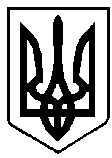 УКРАЇНАВАРАСЬКА МІСЬКА РАДАРІВНЕНСЬКОЇ ОБЛАСТІСьоме скликання(Порядковий номер сесії)Р І Ш Е Н Н Я              01 червня 2020  року              		                               №1884З метою підвищення ефективності орендних відносин, спрощення та осучаснення процедури оренди державного та комунального майна, забезпечення конкурентоспроможності державного та комунального майна у відносинах оренди та спрямований на пожвавлення економічного розвитку процесів, залучення додаткових інвестицій, посилення захисту прав орендарів, на виконання вимог Закону України «Про засади державної регуляторної політики у сфері господарської діяльності», забезпечення дотримання норм Закону України «Про оренду державного та комунального майна» від 03.10.2019 №157-IX, враховуючи звіт про періодичне відстеження результативності регуляторного акта, керуючись ст.59 Закону України «Про місцеве самоврядування в Україні», за погодженням з постійною депутатською комісією з питань бюджету, фінансів, економічного розвитку та інвестиційної політики, Вараська міська радаВИРІШИЛА:Визнати такими, що втратили чинність, рішення Кузнецовської міської ради: від 20.11.2014 №1739  «Про затвердження Порядку надання орендарю згоди на здійснення поліпшень орендованого комунального майна, яке неможливо відокремити від відповідного об’єкта без завдання йому шкоди, за час його оренди»; від 15.06.2016 №269 «Про внесення змін до рішення Кузнецовської міської ради від 20.11.2014 №1739  «Про затвердження Порядку надання орендарю згоди на здійснення поліпшень орендованого комунального майна, яке неможливо відокремити від відповідного об’єкта без завдання йому шкоди, за час його оренди».2. Контроль за виконанням цього рішення покласти на постійну комісію з питань бюджету, фінансів, економічного розвитку та інвестиційної політики міської ради.Міський голова                                                                      Сергій АНОЩЕНКОПро визнання такими, що втратили чинність рішення міської ради 